FORMULÁRIO 08- AUTORIZAÇÃO DE ENTREGA DA VERSÃO FINAL DA MONOGRAFIA Eu, _______________________________________________________________comoorientador(a) do trabalho de conclusão de curso intitulado__________________________________________________________________________________________________________________________________________________________________________________________________________do discente ___________________________________________________________________________________________________________ autorizo a entrega da versão final de monografia à coordenação do curso de Ciências Econômicas de Campos._________________________________Assinatura do Orientador_________________________________Assinatura do AlunoCampos dos Goytacazes _____/_____/______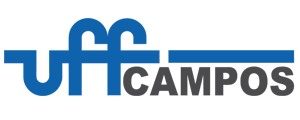 UNIVERSIDADE FEDERAL FLUMINENSEINSTITUTO DE CIÊNCIAS DA SOCIEDADE E DESENVOLVIMENTO REGIONALDEPARTAMENTO DE CIÊNCIAS ECONÔMICAS DE CAMPOS